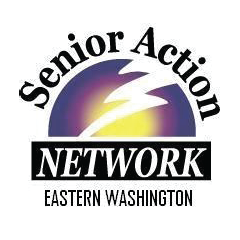 The Senior Action Network of Eastern Washington will be hosting the 6th annual Cooking for a Cause dinner on Friday September 7th at the Davenport Grand Hotel. All proceeds from the event will go to Greater Spokane County Meals on Wheels. The following sponsorship opportunities are available:Send a chef to compete for the title of Top ChefChefs will need to prepare sample size dishes for approximately 350 attendees.The organization will need to decorate their serving table with a theme of their choice.The organization logo will be included on all promotional materials.The organization will be given signage for their guest table.The organization will have their logo included on the sponsorship slide show at the event.The organization will be mentioned as a sponsor during the program.The organization will be listed in the event program.The organization will be listed on the SANEWA website. The organization will receive 8 complimentary tickets to the event.Chef level sponsorships will be limited to 12 participants.No monetary donation required at this level.Wine/Beer/Spirits SponsorThe organization will be provided with a table to offer samples.The organization logo will be included on all promotional materials.The organization will have their logo included on the sponsorship slide show at the event.The organization will be mentioned as a sponsor during the program.The organization will be listed in the event program.The organization will be listed on the SANEWA website. No monetary donation required at this level.Table SponsorTable sponsors will receive a total of 8 tickets to the event.The organization will be given signage for their table.The organization will have their logo included on a banner at the event.The organization will be mentioned as a sponsor during the program.The organization will be listed in the event program.The organization will be listed on the SANEWA website.The organization will be able to place promotional materials on the sponsor table. Sponsorship is $600.Auction DonationA donation to our silent auction will get your organizations name printed on the event program.The organization will be listed on the SANEWA website.$50 Minimum Value required.Sponsorships will need to be made by July 1th in order to guarantee the organization is listed on the corresponding promotional materials. Sponsorships after this date may not appear in all printed materials. Silent auction items will need to be received by August 1st. Please contact Jason Tusa at 509-309-1042 or Jasont@rrxwa.com to participate.